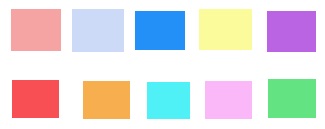 TrucMuche BiduleChouetteOuistitiPouletteJojo    Loulou Lulu      L’astcicotMauriceRobertMarcelAndréMuguetteGermaineBernard  MichelAlphonse Colette